INDICAÇÃO Nº 4128/2017   Indica ao Poder Executivo Municipal que proceda o conserto da boca de lobo e buraco aberto em via publica, localizada na Avenida Serra Negra, no bairro Vila Rica.                 Excelentíssimo Senhor Prefeito Municipal,       Nos termos do Art. 108 do Regimento Interno desta Casa de Leis, dirijo-me a Vossa Excelência, indicar ao setor competente que proceda, o conserto da boca de lobo e buraco aberto em via pública em caráter de urgência, localizada na Avenida Serra Negra, no bairro Vila Rica neste município.                                                  Justificativa:                     Fomos procurados por munícipes solicitando providencia, pois verificando in loco, o risco que oferece aos munícipes a boca de lobo com a tampa exposta, correndo o risco de a enxurrada proveniente de chuvas, arrastar alguma criança. A situação ora apresentada causa transtornos aos moradores residentes próximos ao local, sendo de extrema importância á realização dos serviços pelo Poder Público.                 Plenário “Dr. Tancredo Neves”, em 27 de Abril de 2017.                                   Paulo Cesar Monaro                                        Paulo Monaro                           -Vereador Líder Solidariedade-                                                                      Fotos do local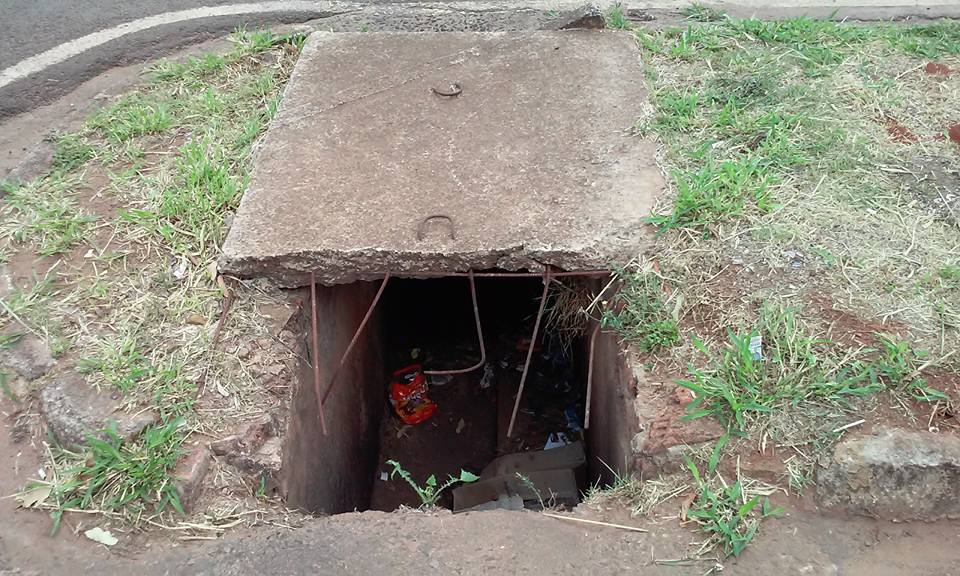 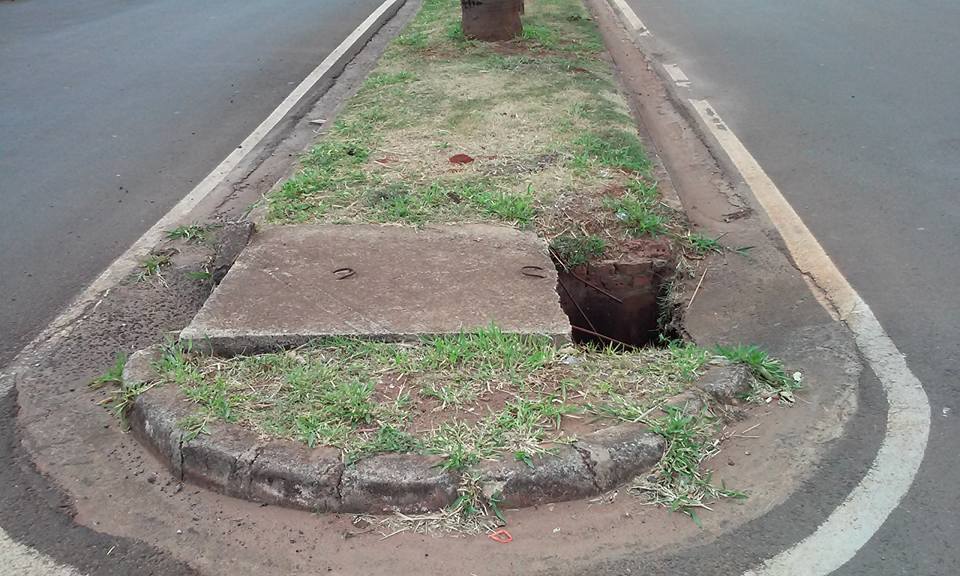 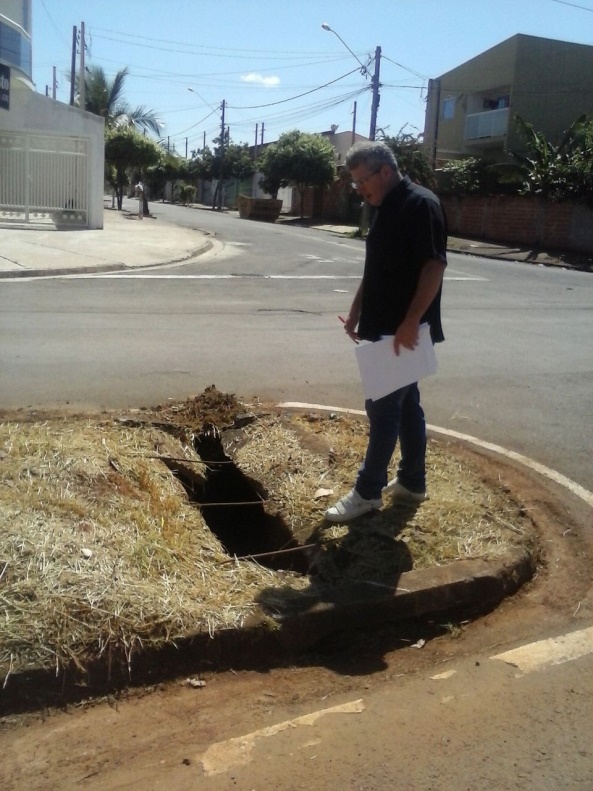 